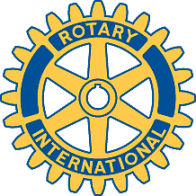 Rotary Club of Carleton Place and Mississippi MillsMeeting of 29 December, 2014The competing demands of the Christmas and New Year season were certainly in evidence as only Mike, Louise and Gordon were present for the meeting. Bernie had advised in advance that he had attended an electronic make-up meeting. Given this turnout no business was discussed and the three members present enjoyed an excellent Slackoni meal. Gordon did table a $223 bill from the Town of Carleton Place for the use of the room for the Seniors’ Christmas dinner. Mike observed that this charge brings the total bill for that event to approximately $2,000 and this warrants our attention given the state of the Club’s finances.There is no meeting next week (January 5), but we will recommence our regular schedule on January12 when Rob Probert will be the speaker.May you all have a healthy and happy New Year.